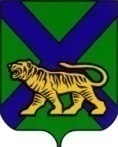 ТЕРРИТОРИАЛЬНАЯ ИЗБИРАТЕЛЬНАЯ КОМИССИЯ ПАРТИЗАНСКОГО РАЙОНАРЕШЕНИЕс. Владимиро-Александровское
     
Об исключении из резерва состава участковой комиссии                 избирательного участка 2306                                Гупало Валерия Ивановича                                    № 13/66        На основании  пункта 9 статьи 26 Федерального закона                         "Об основных гарантиях избирательных прав и права на участие в референдуме граждан Российской Федерации",  пункта 25 Порядка формирования резерва  составов  участковых комиссий и назначения нового члена участковой комиссии   из   резерва   составов   участковых   комиссий,   утвержденного постановлением   ЦИК   России   от   5  декабря  2012  года  N  152/1137-6,  решения Избирательной комиссии Приморского края от 16.07.2021  № 283/1918 «О назначении В.И. Гупало членом территориальной избирательной комиссии Партизанского района  с правом решающего голоса взамен выбывшего» территориальная избирательная комиссия Партизанского районаРЕШИЛА: 1. Исключить из резерва состава участковой комиссии избирательного участка № 2306 территориальной избирательной комиссии Партизанского района, Гупало Валерия Ивановича, 1950 года рождения, пенсионера, кандидатура предложена  Партизанским местным (районным) отделением Политической партии «КОММУНИСТИЧЕСКАЯ ПАРТИЯ РОССИЙСКОЙ ФЕДЕРАЦИИ» 2. Направить настоящее решение для размещения на официальных сайтах Избирательной комиссии Приморского края и администрации Партизанского муниципального района в разделе «Территориальная избирательная комиссия Партизанского района» в информационно-телекоммуникационной сети «Интернет».Председатель  комиссииЕ.В. ВоробьеваСекретарь     комиссииЕ.И. Башкатова